Воспитание молодого поколения посредством выставочно – экспозиционной деятельности музея в системе дополнительного образования детейЭкспозиционная деятельность - одно из основных направлений деятельности музея, является основой музейной коммуникации и базой для реализации культурно-образовательной работы музея.Наш музей основан в 2008 году. В 2011 году 23 ноября ему присвоили звание «школьный музей» и включили во Всероссийский реестр Федерального детско – юношеского центра туризма и краеведения, а в 2016 году музей прошел аттестацию и подтвердил звание школьного музея «музей Детства».Музей создан в целях воспитания патриотизма, любви и уважения к истории, культуре, традициям, обычаям своего народа и приобщению к историческому и духовному наследию края.В рамках работы над методической темой «Создание условий для формирования гражданско – патриотических и нравственных качеств личности» в течение прошлого учебного года в музее Детства МАУ ДОД «ДТДМ» действовали тематические выставки:  Выставка «Из истории школьных лет» - демонстрирует жизнь юных норильчан прошлого столетия. Представленные на выставке фотографии показывают не только школьные будни, но и летний отдых детей г. Норильска на озере Лама, а также в лагерях юга Красноярского края: «Солнечном» и «Таежном».«Наши выпускники» - традиционная выставка в рамках которой музейные стенды ежегодно наполняются различными фото – материалами и предметами «из прошлого» воспитанников творческих объединений и детско – юношеских центров Дворца творчества детей и молодежи (проходит в рамках мероприятия с участием выпускников МАУ ДО «ДТДМ» «Друзей прекрасных лица»).«Весенняя мозаика» - выставка, организуемая в рамках регионального многожанрового фестиваля детского творчества, ежегодно собирающего более 1,5 тысяч участников от 6 до 18 лет из Норильска, Дудинки, Туруханска и Снежногорска. Так как традиция проведения этого замечательного фестиваля существует с 1993 года, за прошедшие годы накопилось достаточно материала, отражающего его историю – это и фото материал и предметы с выставок декоративно – прикладного творчества, элементы реквизита, используемого на вокальных и хореографических номерах, документы об организации фестиваля, наградные материалы и т.д. «Сияние Севера» - данная выставка также проходит в нашем музее как дополнение мероприятия с одноименным названием «Сияние севера», здесь представлены работы студентов Норильского колледжа искусств, отделения художественных ремесел.«Победа! Помним, чтим, гордимся» - замечательная выставка, посвященная 71-ой годовщине Победы в Великой отечественной войне, здесь представлены различные экспонаты, демонстрирующие жизнь норильских школьников во время Великой Отечественной войны, а также фотографии с традиционного мероприятия ДТДМ  - шествия к вечному огню, которое ежегодно организуется для учащихся ДТДМ в канун празднование Дня победы, посредством которого воспитанники проявляют дань памяти и уважения к участникам Великой Отечественной Войны.Благодаря активной экспозиционно – выставочной деятельности достигаются высокие результаты в воспитании у учащихся чувства уважения к истории Дворца творчества детей и молодежи, родного края, города, страны; гордости за его славное прошлое, уважения и преклонения перед людьми, защищавшими его свободу и независимость, достижение учащимися высокого уровня патриотического сознания, основанного на знании и понимании истории прошлых лет.Особый эффект от выставочно – экспозиционной деятельности музей Детства достиг при организации социально-образовательного проекта - конкурса «Зеркало времени» (Приложение №1), который направлен на выявление и знакомство с семейными, культурными ценностями и реликвиями, отражающими историю города Норильска, семьи. Данный проект реализуется Дворцом творчества детей и молодежи с 2006 года, а с 2008 года действует в рамках музея Детства Дворца творчества детей и молодежи.Цель проекта: создание условий для формирования гражданско – патриотических качеств личности, чувства сопричастности к историческому наследию Норильска.Содержание проектаВ рамках проекта «Зеркало времени» проведено несколько мероприятий:Музейно-краеведческий конкурс «Зеркало времени»Оформлена выставка представленных на конкурс экспонатов. Проведена интерактивная экскурсия для учащихся образовательных учреждений города, где каждый участник конкурса мог презентовать свой экспонат.На итоговом мероприятии торжественно проведено награждение победителей и участников конкурса. Результаты проекта: На конкурсной выставке было представлено 78 экспонатов от 14 образовательных учреждений г. Норильска. На интерактивной экскурсии побывали дети из разных образовательных учреждений. Каждый участник конкурса презентовал свой экспонат. В результате анализа книги отзывов была выявлена заинтересованность детей в проведении подобных мероприятий. Участники проекта отметили представленную им возможность познакомится с материалами, экспонатами, раскрывающими историю Норильска.   Победители проекта - конкурса были награждены дипломами. Все участники получили сертификаты. Информация об итогах конкурса была освещена в СМИ в форме репортажа на местном телеканале, представлена на сайте МАУ ДО «Дворец творчества детей и молодежи» г. Норильска www.дтдм-норильск.рф, публикация размещена в журнале федерального уровня «Открытый урок: методики, сценарии, примеры».Вся информация по прошедшим мероприятиям и действующим выставкам музея Детства размещается на сайте Дворца во вкладке музей Детства, опыт данной работы был представлен на одном и заседании кадровой школы «Музей в школе» и распространен в формате публикации статьи «Создание виртуальной экспозиции школьного музея» в журнале «Дополнительное образование и воспитание», № 7, 2016 год.Таким образом наш музей располагает богатым социально-воспитательным потенциалом и позволяет осуществлять организованную познавательную, культурно-досуговую, творческую деятельность учащихся. Музей создает благоприятные условия для осуществления гражданского воспитания детей и подростков: способствует формированию чувства патриотизма, активной гражданской позиции, критического мышления, способности самостоятельно делать свой выбор; помогает в воспитании гражданина, обладающего позитивными ценностями и качествами, способного реализовать их в созидательном процессе в интересах Отечества, укрепления государства, обеспечения его жизненно важных интересов и устойчивого развития.Приложение №1                                      ПОЛОЖЕНИЕо городском конкурсе«Зеркало времени»История города непосредственно отражается в жизни каждого человека, в жизни каждой семьи. События исторической давности хранятся не только в памяти людской, но и нашли свое отражение в вещах, письмах, аудио-, видео-, фотоматериалах, которые стали реликвией. Из поколения в поколение передаются они как завет, как предостережение, как наказ. Семейная реликвия – это свидетель событий, ставших уже историей, это зеркало времени. Конкурс «Зеркало времени» направлен на выявление и знакомство с историческим наследием Норильска, семейными культурными ценностями и реликвиями.Цели и задачи.Цель: создание условий, способствующих формированию гражданско – патриотических качеств личности, осмыслению нравственных норм и духовной культуры через чувство сопричастности к историческому наследию города, культурным ценностям семьи.Задачи:  стимулировать поисково – исследовательскую деятельность участников конкурса; приобщить жителей к историческому наследию города, к изучению истории своей семьи; сформировать важность сохранения семейных традиций и бережного отношения к историческому и культурному наследию своей малой Родины.II. Организаторы конкурса.         Организатором конкурса выступает МАУ ДО «Дворец творчества детей и молодежи» при содействии Управление общего и дошкольного образования г. Норильска.Ответственные за организацию и проведение конкурса:Панфилова С.В. – ведущий специалист отдела дополнительного образования, воспитания и организации летнего отдыха Управления образования Администрации г. Норильска. Фокшей Л. Н. – директор МАУ ДО «ДТДМ». Князева А.А. – методист МАУ ДО «ДТДМ».III.   Участники конкурса.         В конкурсе могут участвовать коллективы, ведущие поисковую и музейную работу, педагоги, учащиеся образовательных учреждений г. Норильска.         Возраст участников конкурса не ограничен.Содержание конкурса.Конкурс проводится по номинациям: «Будь готов! Всегда готов!» - историко-краеведческие материалы (фото, документы, предметы и т.д.), отображающие деятельность пионерских и комсомольских организаций города Норильска.«Мир творчества» - материалы, повествующие о детском творчестве: предметы, отражающие различные виды творчества и принадлежавшие детям (сборники пионерских песен, первая музыкальная аппаратура, используемая на различных мероприятиях, первые танцевальные костюмы и т.д.). «Остановись мгновение» - представляются фотоматериалы и документы, повествующие об истории города, о трудовых подвигах и буднях норильчан и норильской детворы.«Семейный музей» - представляются материалы из семейного архива (предлагается рассказать о своей семье, используя одну или несколько семейных реликвий: например, фото, связанное с каким-либо важным событием в жизни членов семьи, или любой предмет, отражающий значимое событие). «Творческий путь» - информация о ярких личностях, детство и юность которых прошли в г. Норильске, а также исторически - значимых личностях, творческая деятельность которых нашла отражение в истории города. IV. Требования, предъявляемые к работам, представленным на конкурс.        1.  Фотоматериалы: принимаются цветные и черно-белые фотографии. Все работы (фотографии, коллажи, коллекция) оформляются в паспарту. В комментариях к работе необходимо указать: название работы, ФИО фотографа, дату съемки (точную или приблизительную), место съемки. На конкурс представляются различные материалы из архивов учреждений и семейных архивов.          2. Материалы (предметы, фото), представленные на конкурс, сопровождаются визитной карточкой (приложение 1), включающей аннотацию (краткое описание) данной работы.Срок хранения работ – не более одной недели со дня закрытия выставки. Все работы возвращаются. Приветствуется безвозмездная передача экспонатов в фонд Музея детства МАУ ДО «ДТДМ». Материалы дарителей будут представлены на тематических выставках во Дворце творчества детей и молодежи.V. Критерии оценки.Историческая значимость представленного материала.Оригинальность представленной аннотации.Отражение темы конкурса в представленных материалах, изобретательность в оформлении работы.  Порядок проведения конкурса.          1. Работы и заявки для участия в конкурсе принимаются в МАУ ДО «Дворец творчества детей и молодежи» по адресу г. Норильск, ул. Комсомольская, 12. Телефон для справок   46 – 34 – 25, e-mail: mc@dtdm.org.ru (Князева Анастасия Андреевна). Заявки принимаются по форме (приложение 2).     2. Сроки проведения конкурса: 03.04.17 - 14.04.17 - прием конкурсных работ;17.04.17 - 19.04.17 -  оформление выставки; 20.04.17 - 28.04.17 - работа выставки (проведение экскурсий для учащихся и воспитанников образовательных учреждений, жителей города);26.04.17 - церемония награждение победителей.VII.    Награждение.     Для каждой номинации устанавливается награждение дипломами Победителей, а также специальными дипломами и ценными подарками.     Жюри имеет право не присуждать премии в заявленных настоящим Положением номинациях, если представленные на конкурс работы не отвечают условиям настоящего Положения.                  Приложение 1.                                  Визитная карточкаПриложение 2.Заявкана участие в музейно-краеведческом конкурсе«Зеркало времени».Учреждение______________________________________________________Ф.И.О. (полностью)_______________________________________________                   Контактный телефон_____________________________________________P.S. Заявка подается в печатном либо в электронном виде.Приложение №2Слайды презентации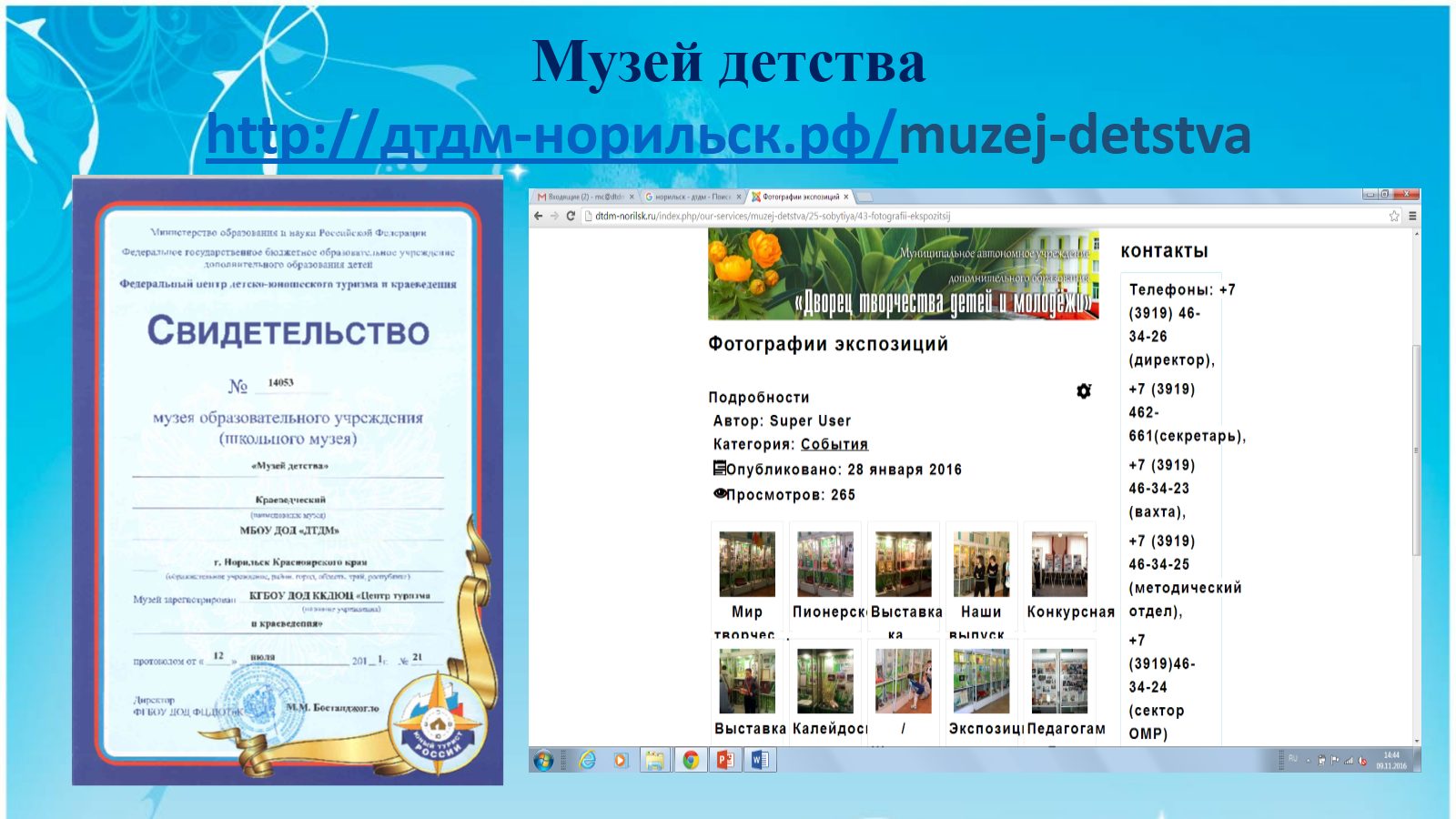 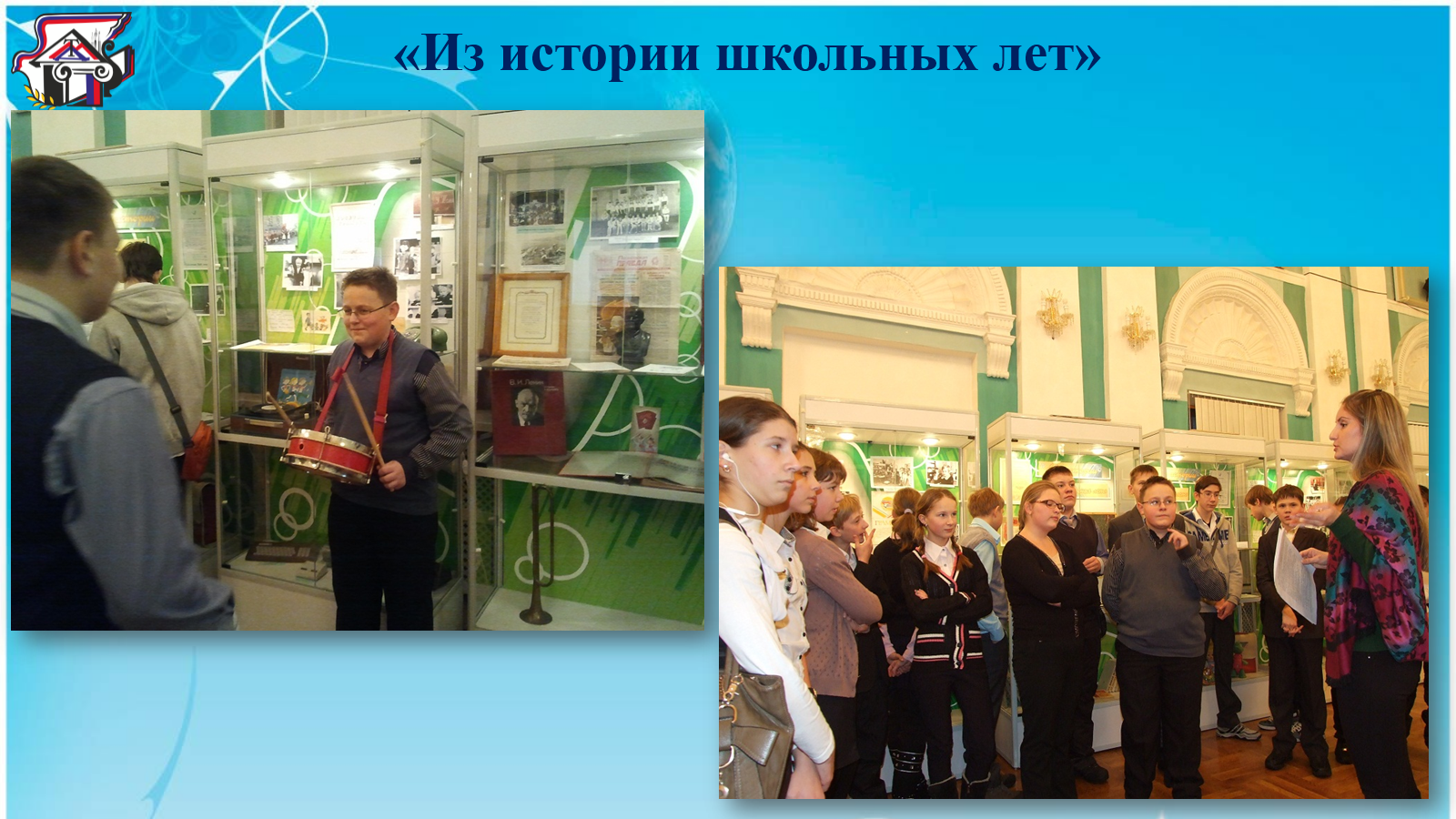 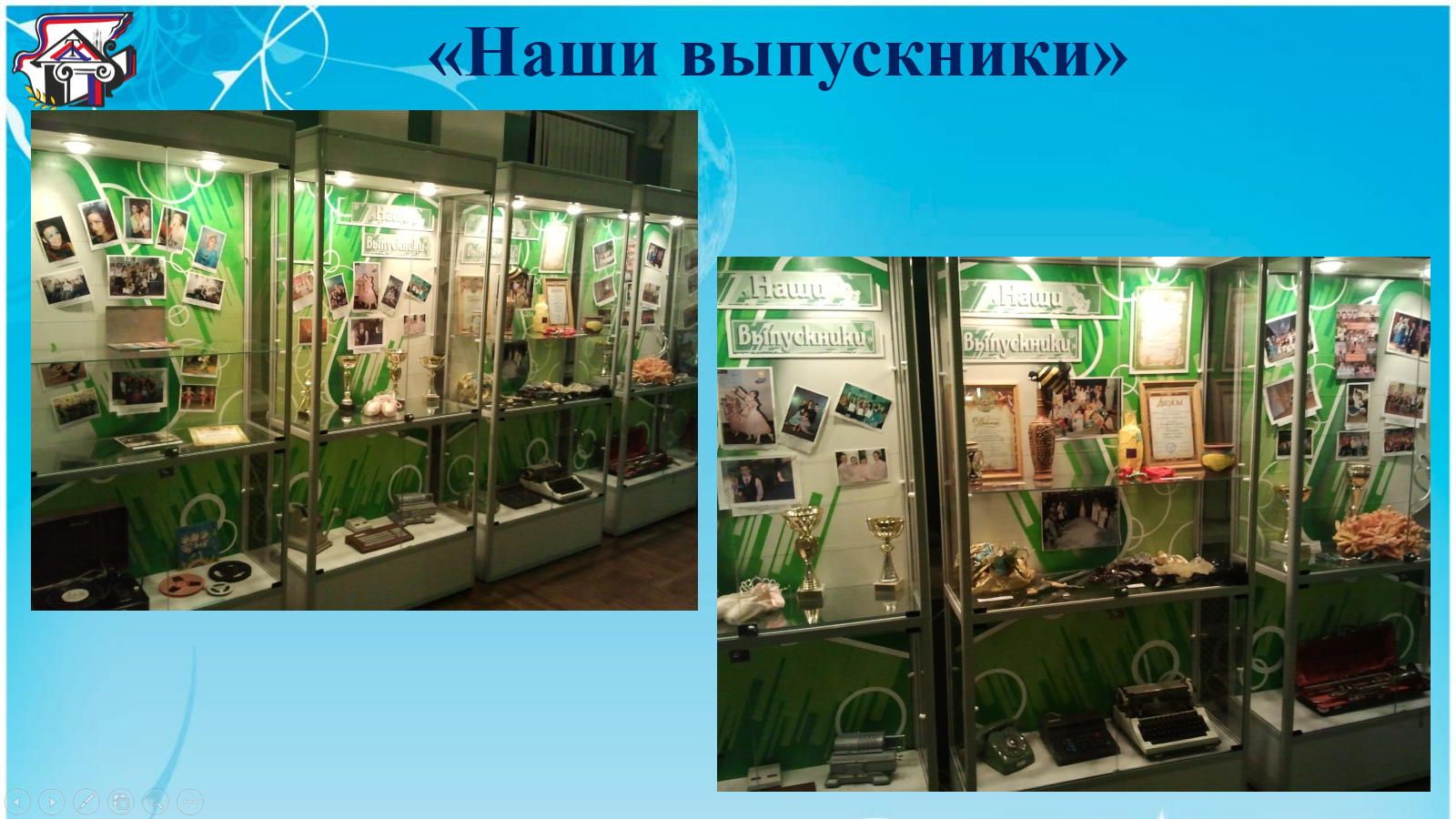 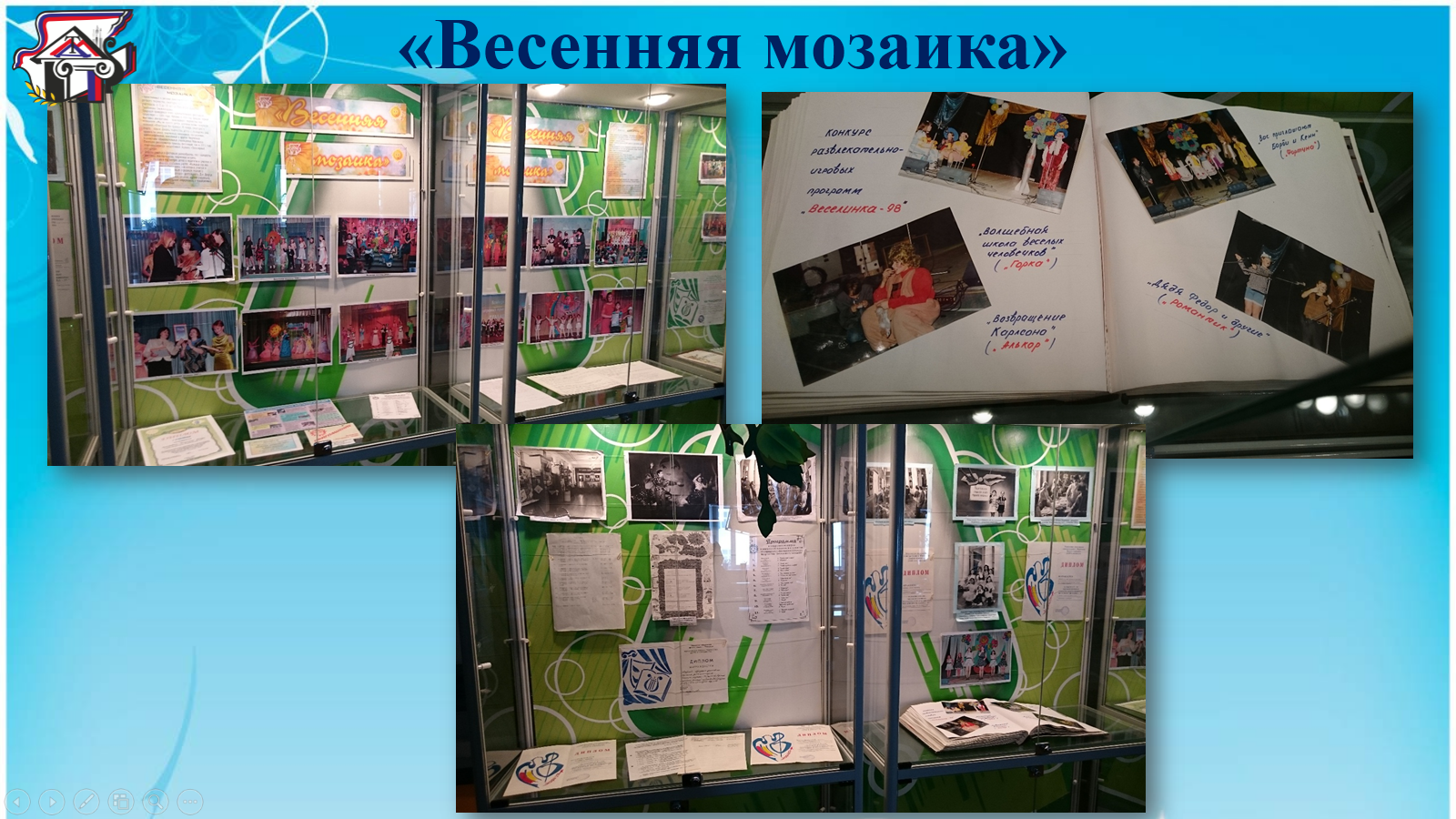 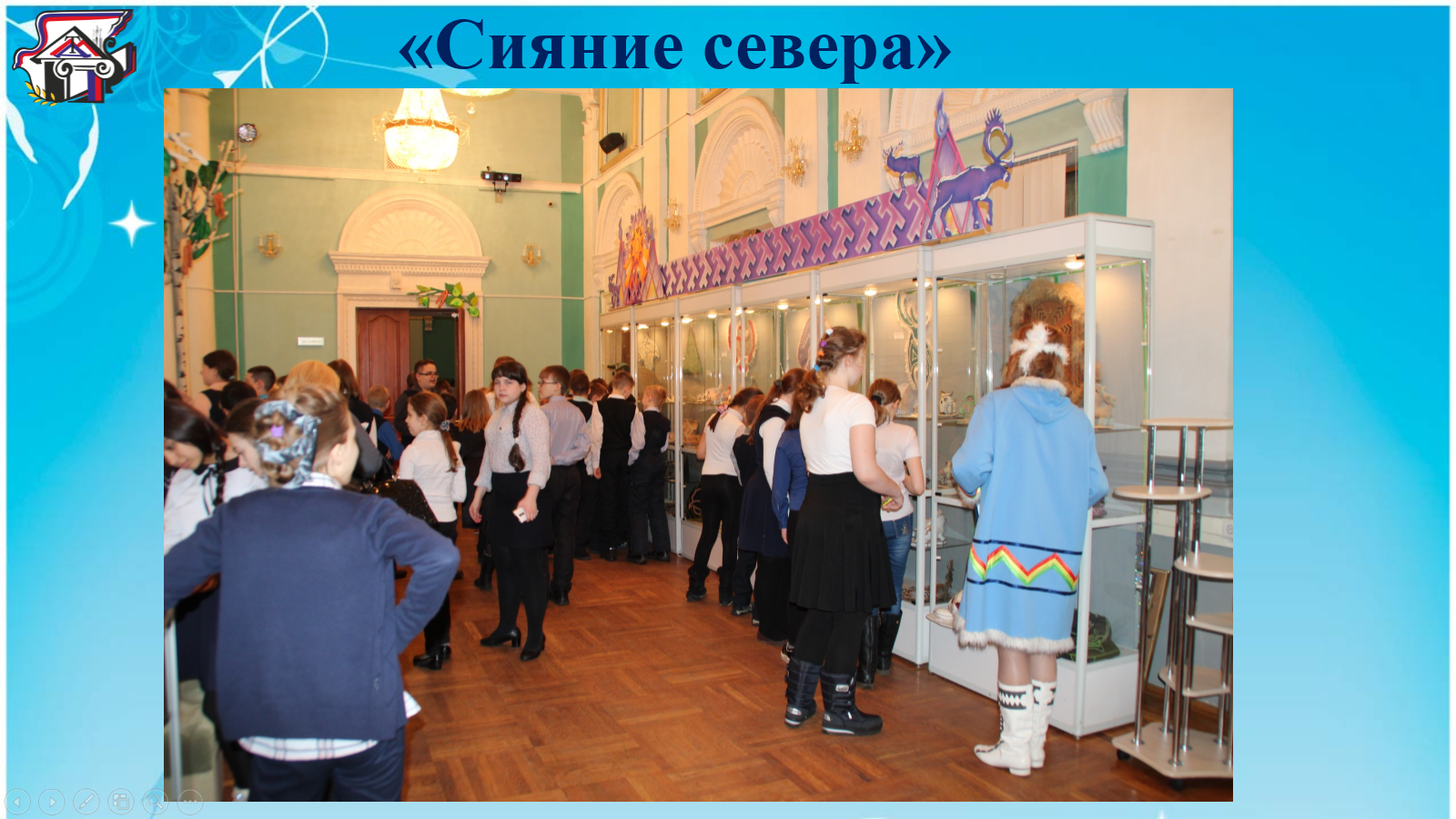 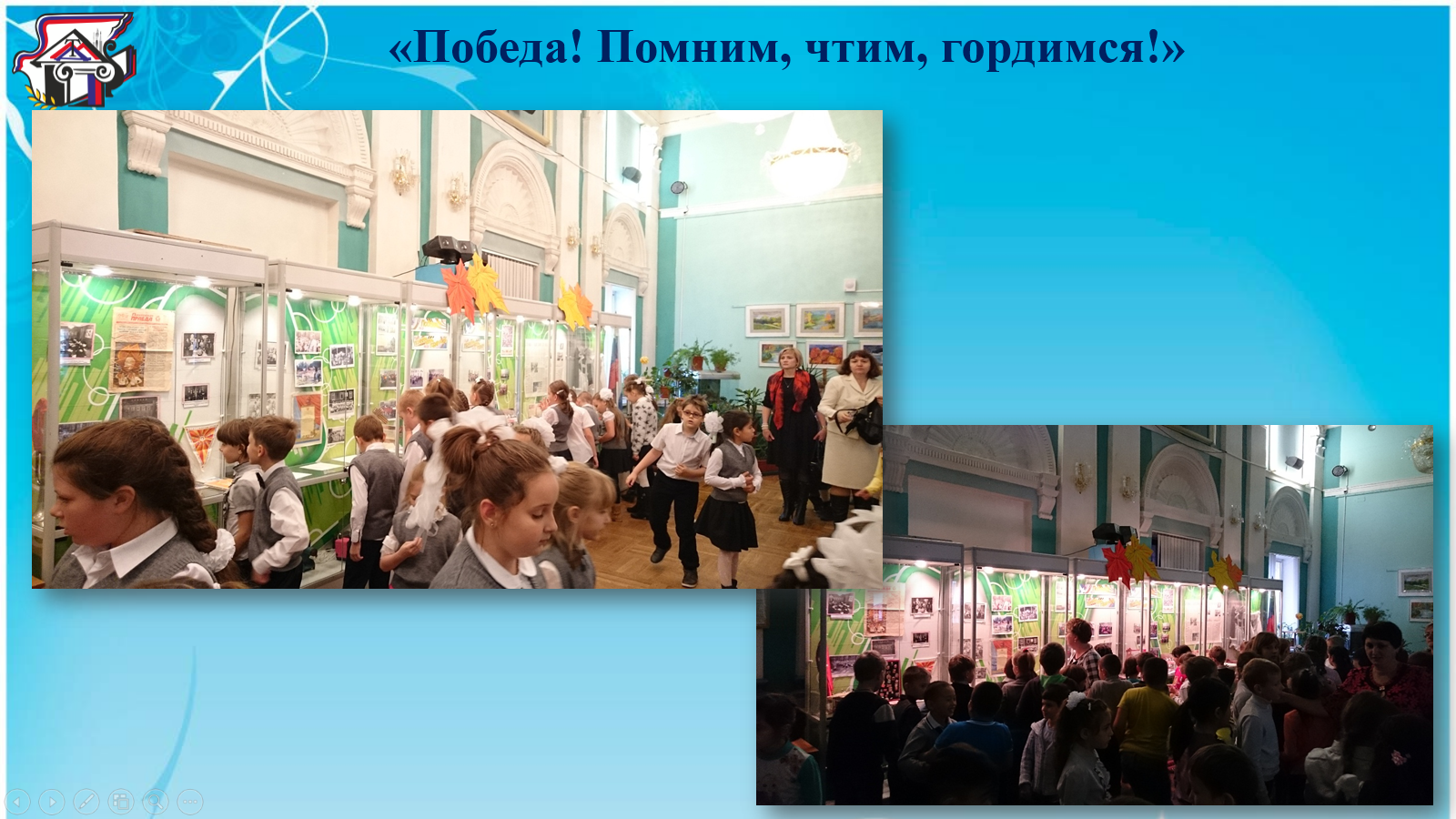 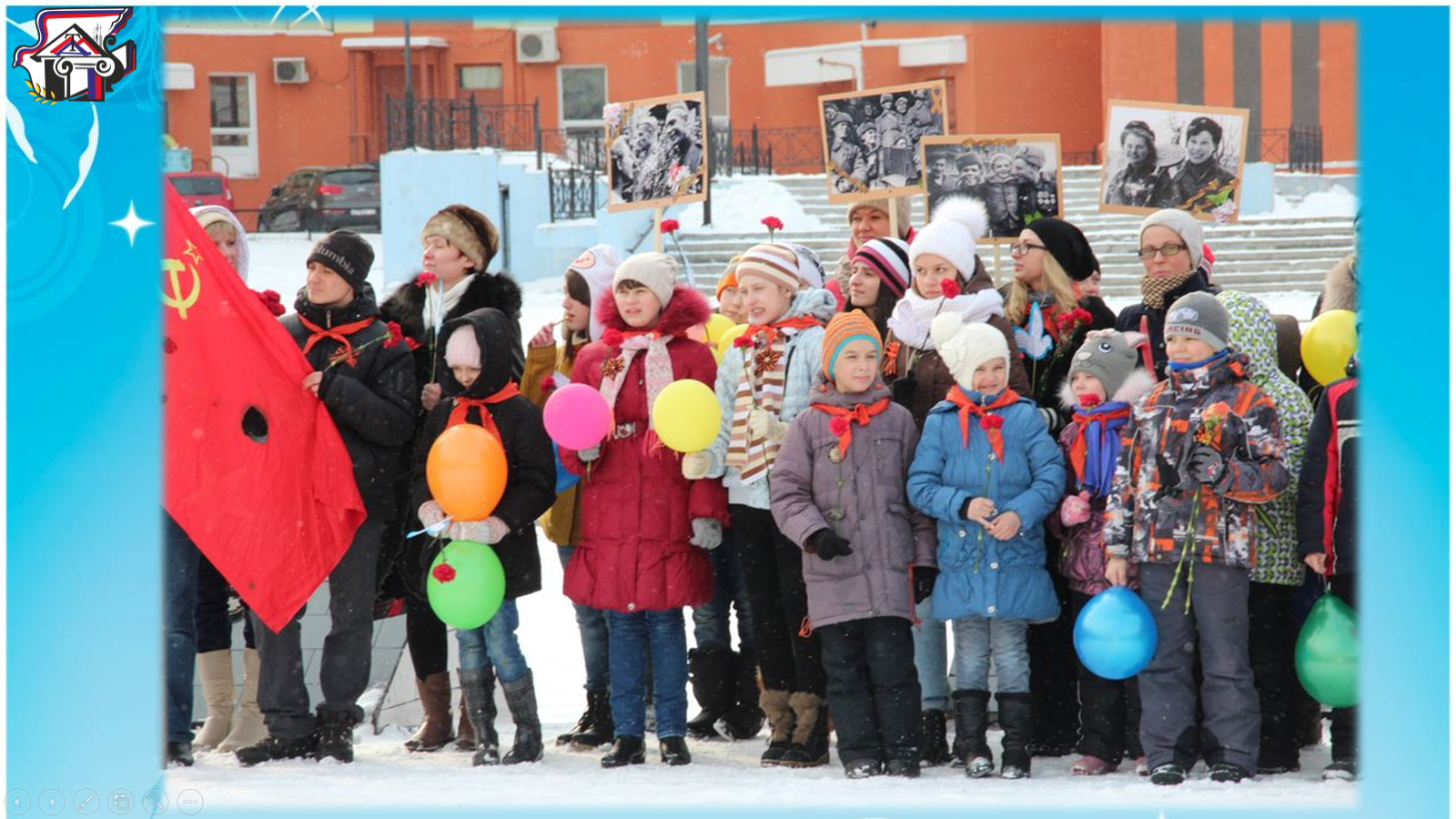 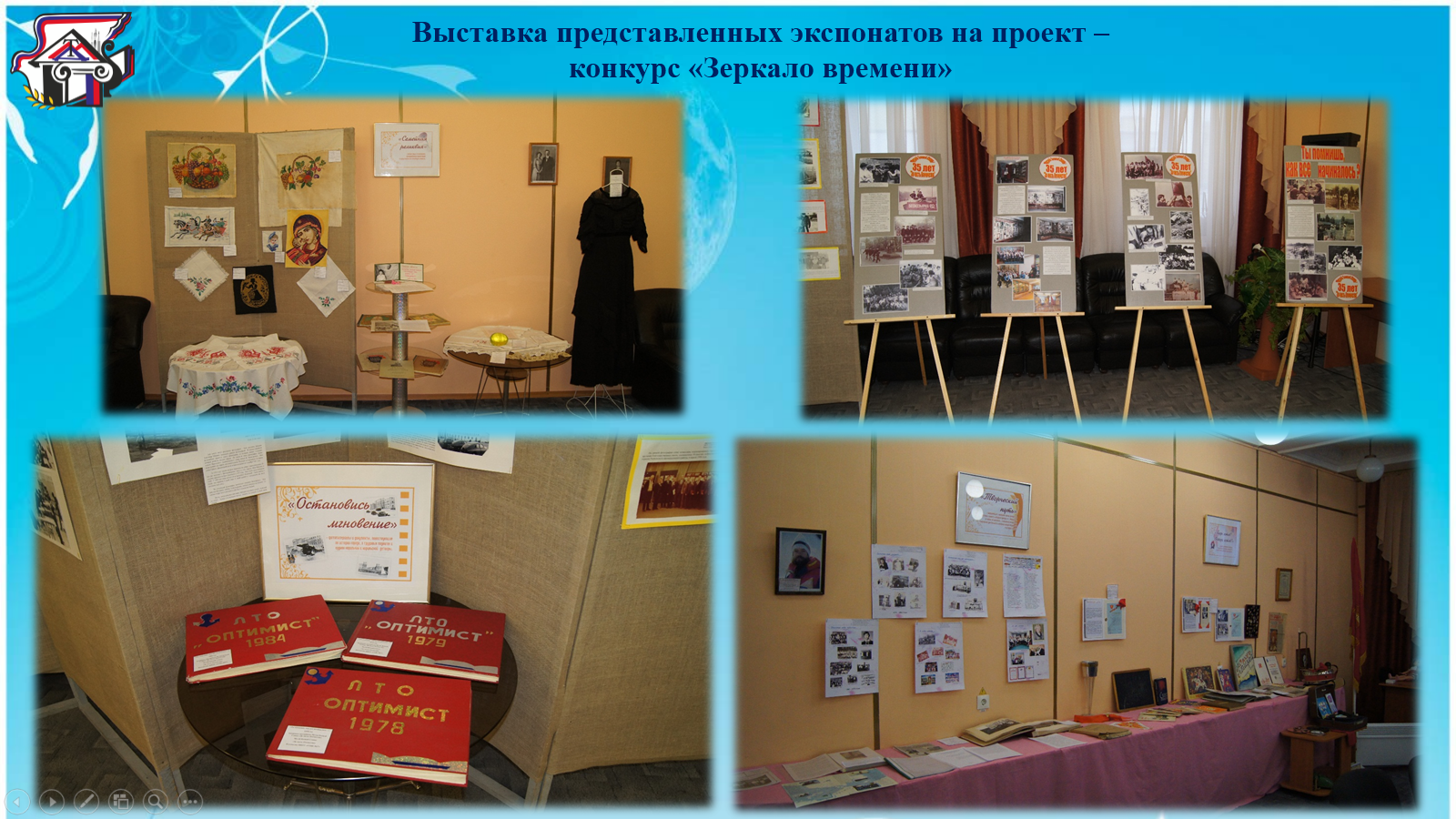 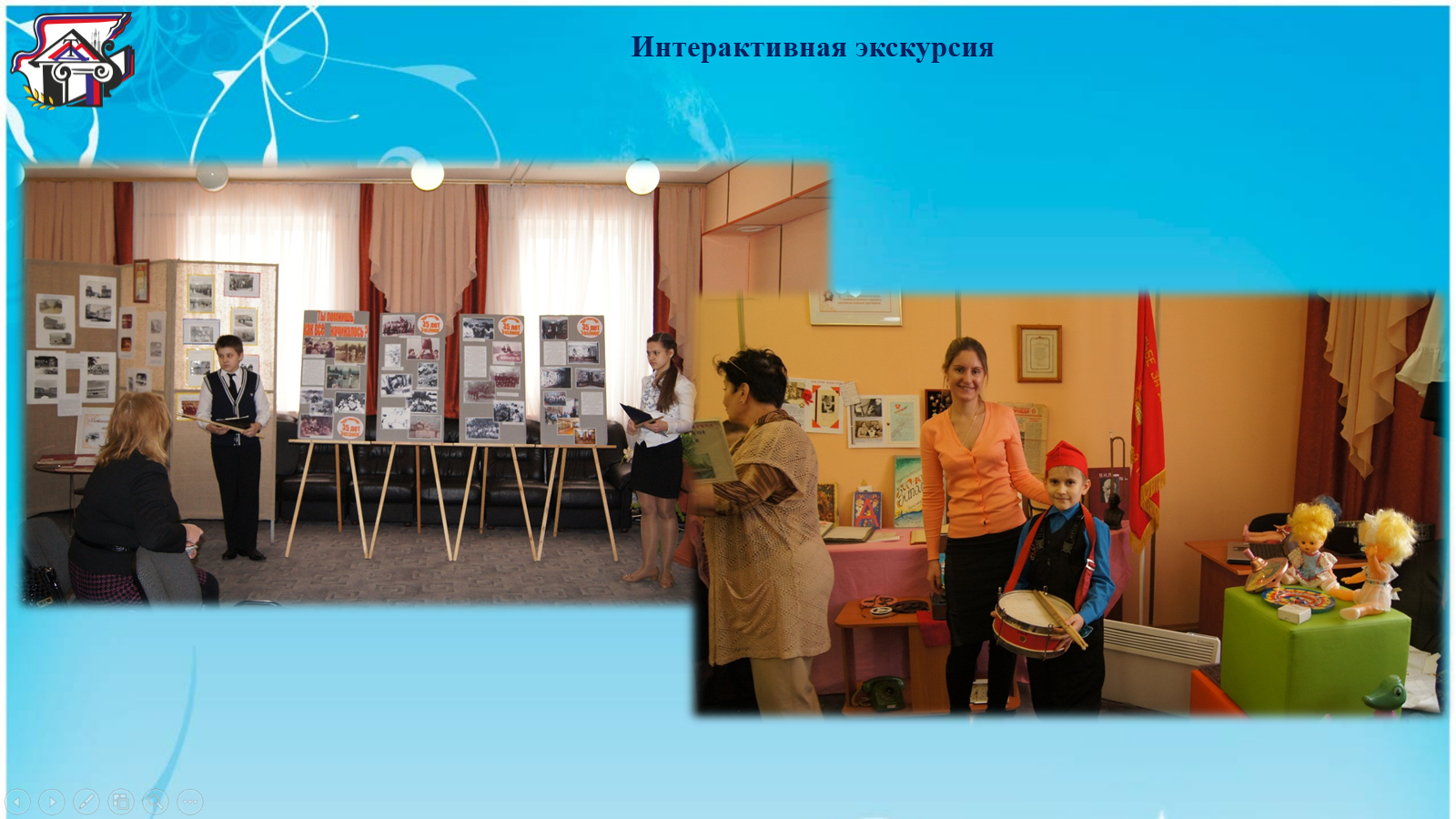 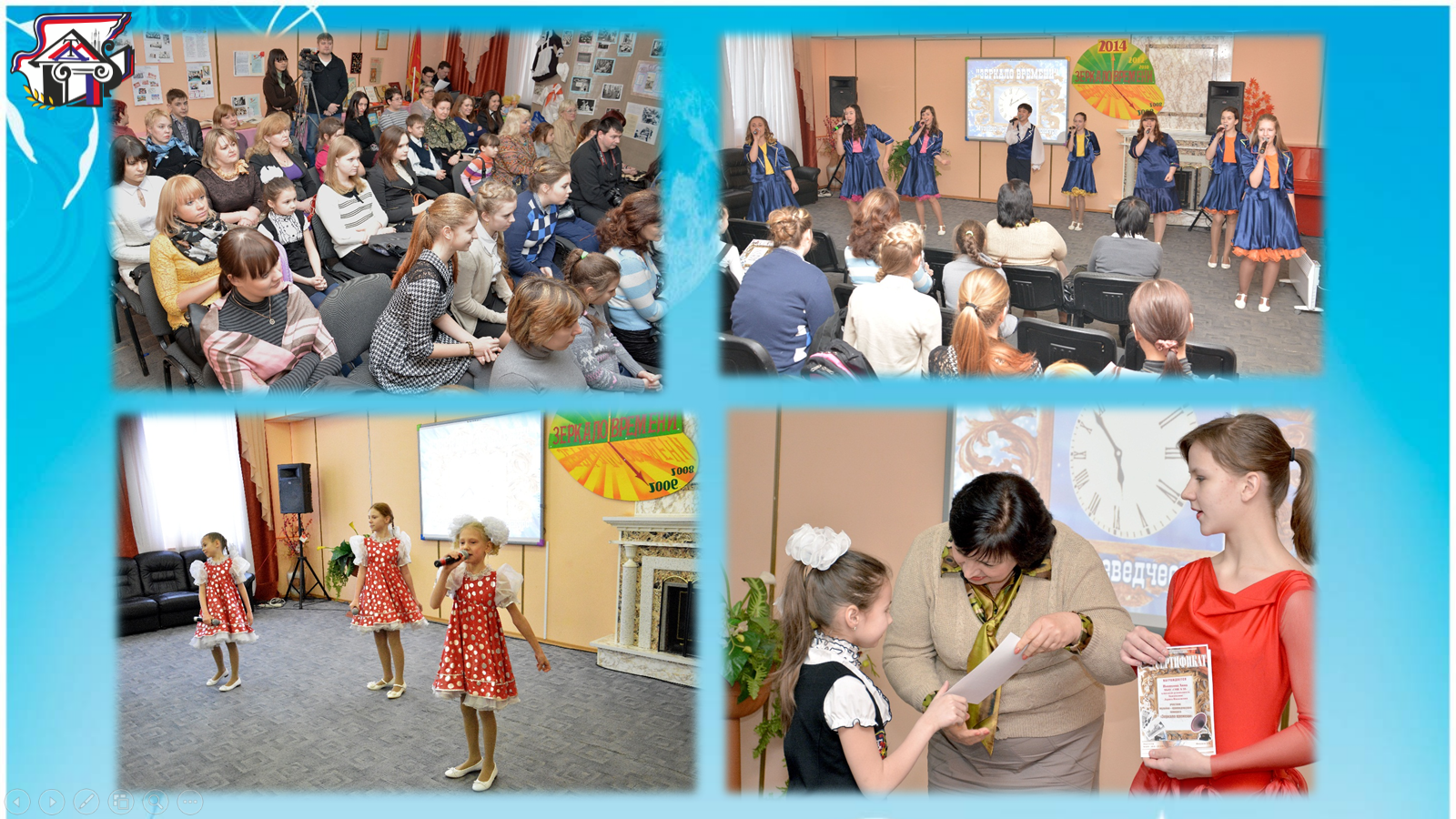 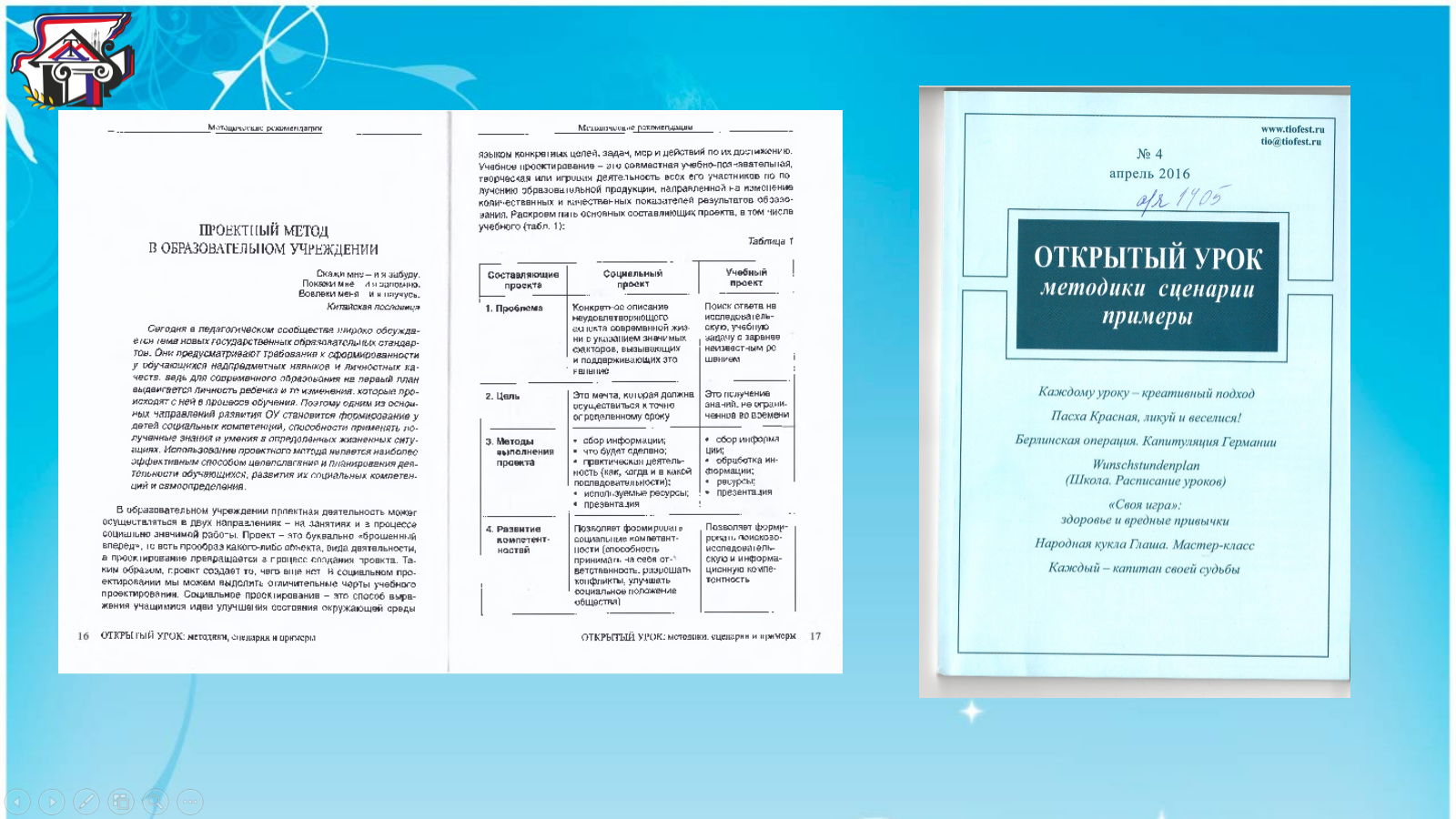 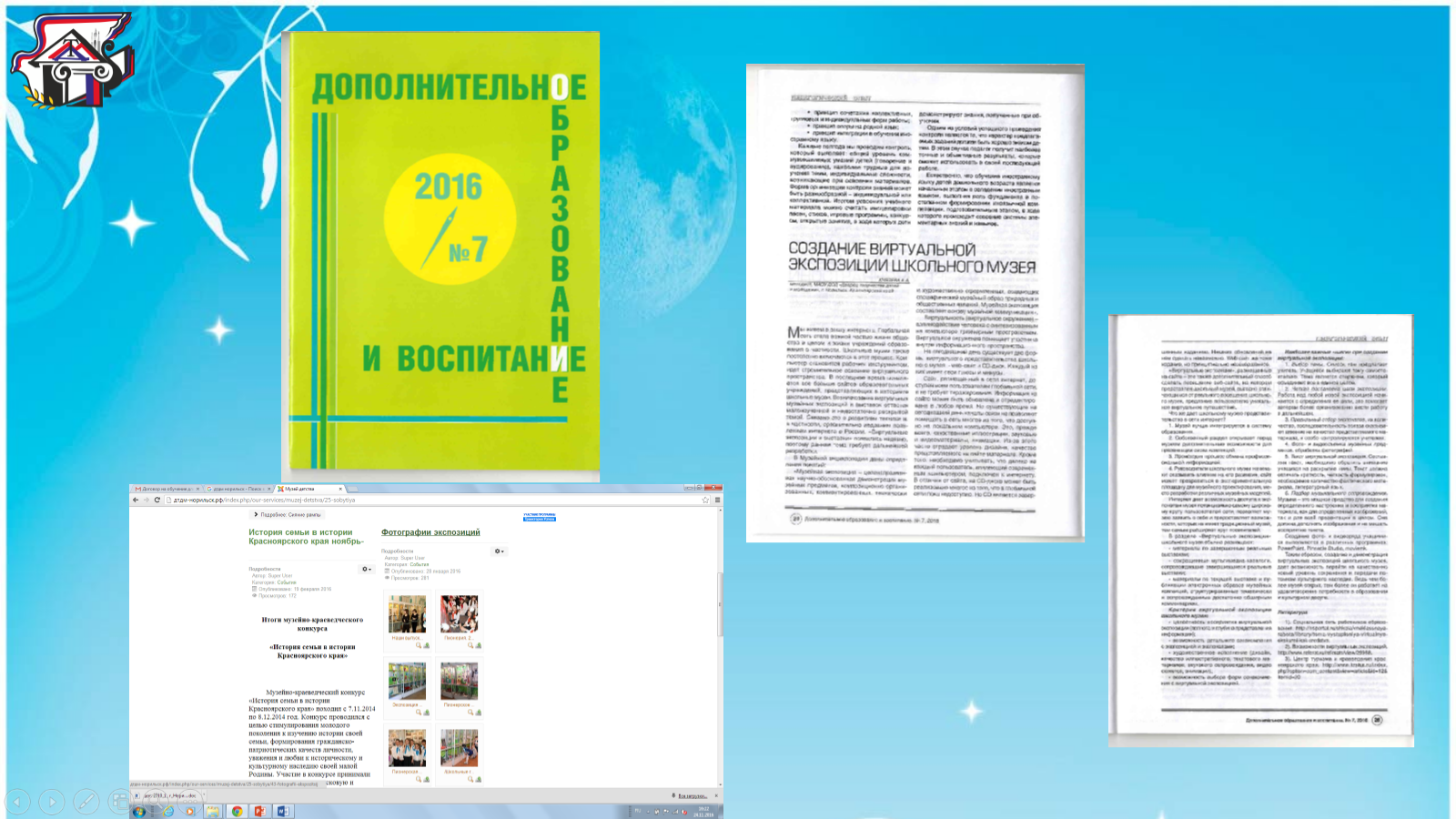 (Наименование работы)(срок давности)(краткая аннотация)Работа представлена_________________________ Образовательное учреждение__________________________№п/пНаименованиеработыСрок давностиПринадлежность ФИО,представившего материал (полностью)Возраст(лет)1.Фотоальбом1940 – 1950 гг.Иванова Мария Ивановна – учащаяся школы № 1 в 1940-1950гг.Иванова София14 лет